Приложение 8к Положению о «Народном    (образцовом) самодеятельном  коллективе (студии)»(пункт 5.14)(в редакции Приказа      Министерства культуры Донецкой Народной Республики от 15 июля 2019г. № 375-ОД)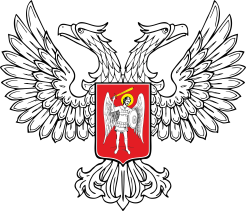 МИНИСТЕРСТВО КУЛЬТУРЫДОНЕЦКОЙ НАРОДНОЙ РЕСПУБЛИКИСВИДЕТЕЛЬСТВО«Народного самодеятельного коллектива (студии)»За активную плодотворную творческую деятельность, высокий  уровень художественного (технического) мастерства и социально-общественную значимость ____________________________________________________________________ (наименование коллектива)на основании Приказа Министерства культуры Донецкой Народной Республики от _________________№ ___________ присвоено звание «Народный (образцовый) самодеятельный коллектив (студия)»Министр культурыДонецкой Народной Республики					  М.П.